เอกสารหมายเลข ๑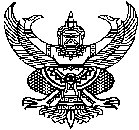 บันทึกข้อความส่วนราชการ…กองนโยบายและแผน……โทร ๓๓๐…………………………………………………………………………ที่  ศธ ๐๕๕๑.๐๑๐๒. /………….				วันที่  ๕ กันยายน  ๒๕๖๐เรื่อง   ขออนุมัติจัดซื้อ/จัดจ้าง....(ระบุ)............และโอนเปลี่ยนแปลงหมวดรายจ่ายเรียน   อธิการบดี		ด้วยกองนโยบายและแผน     มีความประสงค์จะจัดซื้อ.....ครุภัณฑ์(คอมพิวเตอร์พกพา)...........(รายการที่จะจัดซื้อ/จ้าง)...................................จำนวน......๑......เครื่อง/รายการ  ราคาเครื่องละ/รายการละ ....๒๒,๐๐๐........บาท  รวมเป็นเงินทั้งสิ้น....๒๒,๐๐๐.................บาท (....สองหมื่นสองพันบาทถ้วน......)                  เพื่อ.....ใช้ในงานงบประมาณและงานประชุมต่างๆ(ระบุวัตถุประสงค์ เหตุผล หรือความจำเป็น เช่น ทดแทนของเดิม หรือจัดซื้อใหม่) 		ในการนี้	  จึงขออนุมัติจัดซื้อโดยวิธี ...ตกลงราคา.......................  โดยเบิกจ่ายจากเงินงบประมาณรายจ่าย จาก เงินงบประมาณรายได้  .(ระบุแผ่นดิน/รายได้).......ปีงบประมาณ พ.ศ. ..๒๕๖๑............   ในวงเงินไม่เกิน...๑๐๐,๐๐๐..........บาท  (...หนึ่งแสนบาทถ้วน...)  ตามใบเสนอราคาที่แนบ และขอโอนเปลี่ยนแปลงหมวดรายจ่าย จากกิจกรรม...บริหารจัดการสำนักงาน....รหัสกิจกรรม...๑๕-๐๒-๐๓-๐๐๒................งบ ..ดำเนินงาน.....ค่าใช้สอย   เป็นงบ....งบลงทุน.......ค่า...ครุภัณฑ์ กิจกรรม...บริหารจัดการสำนักงาน.............รหัสกิจกรรม...๑๕-๐๒-๐๓-๐๐๒................	โดยได้แนบใบโอนสรุปข้อมูลแสดงการโอนเปลี่ยนแปลงงบประมาณรายจ่าย (    ) กนผ.๐๘-๑(๒) แผ่นดิน   (   ) กนผ.๐๘-๑(๓) รายได้ มาพร้อมนี้แล้วจึงเรียนมาเพื่อโปรดพิจารณา	ลงชื่อ	เจ้าหน้าที่ควบคุมงบประมาณ/ผู้รับมอบอำนาจ                          		(	)  		ลงชื่อ	หัวหน้าสำนักงาน/ผู้รับมอบอำนาจ			(	)		ลงชื่อ	 รองคณบดี/รองผู้อำนวยการ			(	)                                   		ลงชื่อ	คณบดี/ผู้อำนวยการ 			(	)2 –การตรวจสอบ กองนโยบายและแผน    เสนอ   อธิการบดี                 กองนโยบายและแผน ได้ดำเนินการตรวจสอบแล้ว เห็นว่า …………………………………………………………… ………………………………………………………………………………………………………………………………………………………..……                  จึงเรียนมาเพื่อโปรดพิจารณา   	 (……………………………………………..)	         นางนงลักษณ์  สมณะ	 ผู้อำนวยการกองนโยบายและแผน                                                                           วันที่……../………./………             ความคิดเห็นรองอธิการบดี............................ ………………………………………………………………                                                            ( ………………………………………………)                                                        ผู้ช่วยศาสตราจารย์เจษฎา ความคุ้นเคย                                                                     รองอธิการบดี อนุมัติให้ดำเนินการและลงนามใบโอนงบประมาณแล้ว    อื่น ๆ ………………………………………………………………………………………………………………………………                   ผู้อนุมัติ ..........................................................                                           อธิการบดี                                                 วันที่……../………./………กองนโยบายและแผน 	แจ้งให้ดำเนินการต่อไป (   ) สำเนาแจ้งหน่วยงาน           (   ) สำเนาแจ้งงานงบประมาณแผ่นดิน        (   ) สำเนาแจ้งงานงบประมาณระบบ ๓ มิติ   	…………………………..                              (นางนงลักษณ์  สมณะ)	ผู้อำนวยการกองนโยบายและแผน                                วันที่……../………./………